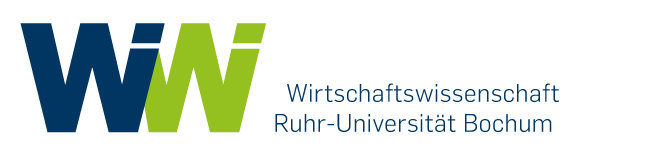 VersicherungIch versichere an Eides statt, dass ich die eingereichte Dissertation selbstständig und ohne unzulässige fremde Hilfe verfasst, andere als die in ihr angegebene Literatur nicht benutzt und dass ich alle ganz oder annähernd übernommenen Textstellen sowie verwendete Grafiken, Tabellen und Auswertungsprogramme kenntlich gemacht habe. Außerdem versichere ich, dass die vorgelegte elektronische mit der schriftlichen Version der Dissertation übereinstimmt und die Abhandlung in dieser oder ähnlicher Form noch nicht anderweitig als Promotionsleistung vorgelegt und bewertet wurde.Zudem versichere ich, dass digitale Abbildungen nur die originalen Daten enthalten oder eine eindeutige Dokumentation von Art und Umfang der inhaltsverändernden Bildbearbeitung erfolgt ist.Darüber hinaus versichere ich, dass keine kommerzielle Vermittlung oder Beratung bei der Anfertigung der eingereichten Dissertation in Anspruch genommen wurde.__________________________(Ort, Datum)___________________________(Unterschrift)